RALLY DAYBETHLEHEM & ZION LUTHERAN CHURCHSept. 9, 2018                                                                                                           Fall Creek, WI++++++++++++++++++++++++++++++++++++++++++++++++++++++++++++++++++++++++++True joy is to know Jesus as our only Savior from sin, death and the devil.  Our Sunday School is here to further the spiritual education of our children so that they, by God’s good grace, will also walk through life hand-in-hand with Jesus.  Help us O Lord, to faithfully teach Your Word in our churches to young and old, keeping the goal of eternal life always in mind.++++++++++++++++++++++++++++++++++++++++++++++++++++++++++++++++++++++++++ORGAN PRELUDEChildren process in to sing.OPENING HYMN:  Blessed Jesus, At Your Word  #904P:  Let us begin this Rally Day Service in the name of 	C:  The FatherP:  And of the Son	C:  And of the Holy SpiritALL:  AmenP:  Jesus said	C:  Bring the little children unto Me and forbid them not,P:  For to such belongs the Kingdom of God.	C:  Truly I say to you, whoever does not receive the Kingdom of God like a child shall           not enter it.P:  And Jesus took them in His arms and blessed them, laying His hands on them.HYMN: “Jesus Loves Me” #588CONFESSION OF SINSALL:  We come before You today Dear Father, knowing that we are sinful people who do not deserve Your love and forgiveness.  We are truly sorry for the many times we don’t act like the Christians we are supposed to be.  Please forgive us, renew our spirit and give us the strength to resist the temptations of the devil, always keeping our eyes on the goal of eternal life through faith in Your Son, Jesus Christ.P:  Upon this your confession, I, by virtue of my office as a called and ordained servant of the Word, assure you of your forgiveness from God.  He has removed all of your sins through the shed blood of His Son Jesus Christ.  You are totally forgiven and are an heir of heaven.	C:  AmenA Rally Collect:  Almighty God, the fountain of all wisdom, enlighten by Your Holy Spirit those who teach and those who learn that rejoicing in the knowledge of Your truth, they may worship You and serve You from generation to generation; through Jesus Christ our Lord.  Amen.SERVICE OF THE WORDThe Choir sings after the Epistle—“As A Little Child”NICENE CREED  (in back of hymnal)HYMN:  “I Am Jesus’ Little Lamb”  #740THE MESSAGE:  “Fullness of Joy is in Jesus”   John 15:1-11OFFERINGINSTALLATION OF SUNDAY SCHOOL TEACHERSPRAYERS SERVICE OF THE SACRAMENT  P. 160  --distribution hymns:  867, 392, 770RECESSIONAL HYMN:  “Jesus, Lead Thou On”  # 718GOD BLESS OUR SUNDAY SCHOOLWORSHIP SERVICE FOR: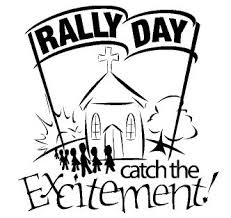 SUNDAY SCHOOL STARTS!